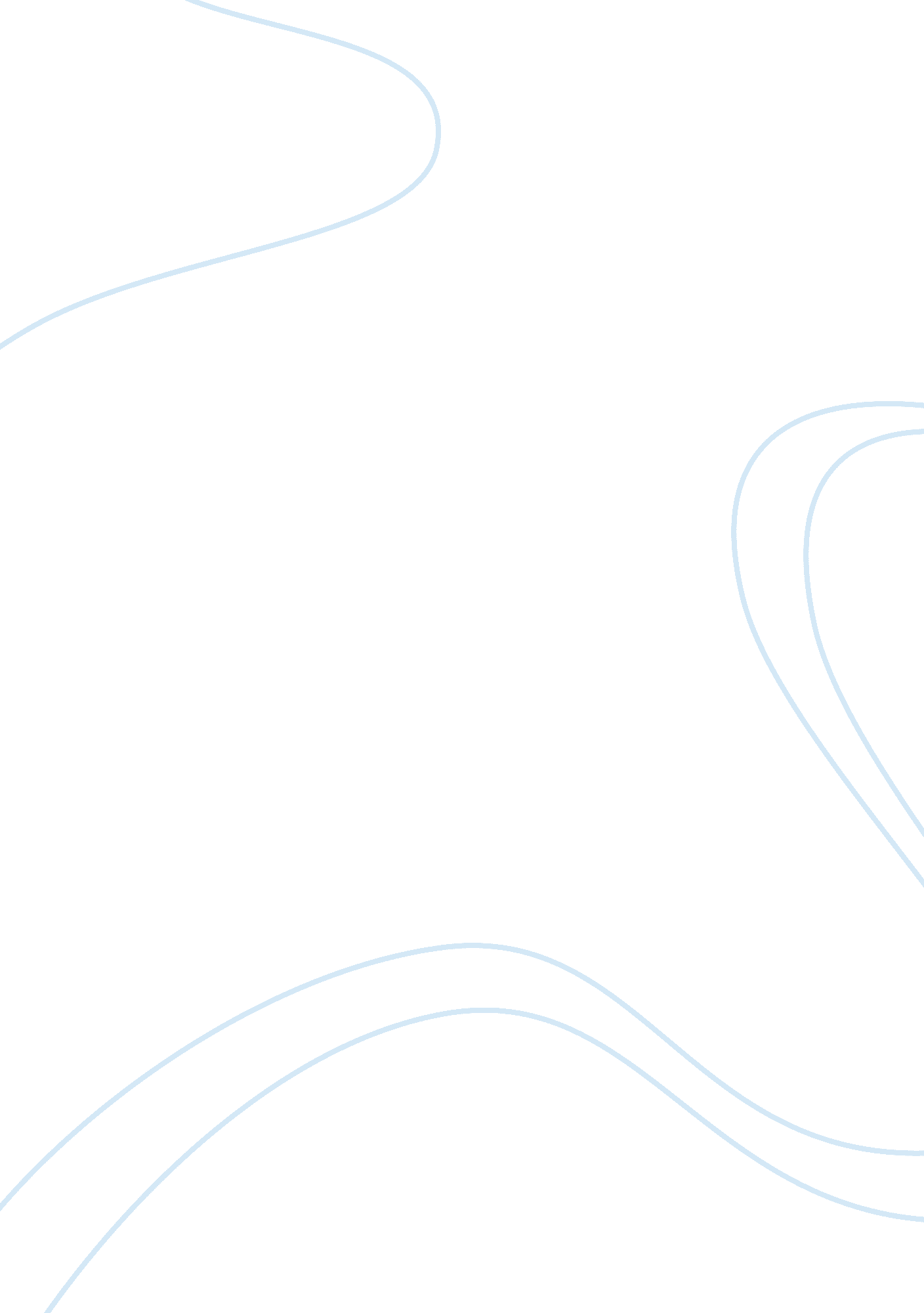 Technology in health care systemsHealth & Medicine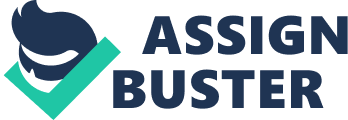 Technology in Health Care Systems Response to the Benefits of Mobile Health during Epidemics Blog Health improvement can only be achieved if the necessary technology is applied in the prevention of disease spread. This paradigm emanates from the blog’s provable remarks on the importance of the use of mobile phones in curbing disease threats. I agree with the blog that mobile phones are crucial gadgets in the dissemination of the necessary information in curbing the spread of epidemics. Even more appealing was the initiative portrayed by the officials in using the technology as a solution to the epidemic in a developing country; Kenya. The success of technology in a developing nation portrays the ease in its application in improving health care. The device proved to be the most suitable solution owing to its efficiency in information spread. The focus of the article on such a country provides the clarification required to substantiate the topic. The information provided in the article is enough to encourage the governance and leadership structures to invest heavily in health care technology. This will improve the welfare of the public as well as the efficiency of the nursing profession. The government has an obligation to ensure that every citizen has access to mobile phone technology for efficient sharing of information. However, apart from the benefits that the blog provides, it is essential to note that misuse of the technology can have negative impacts on the well being of a nation. 
http://technhealth. blogspot. com 